June 13, 2022Appendix – Tenofovir disoproxil fumarate and COVID-19 outcomes in men with HIV Appendix Table 1. Definition of comorbidities and associated ICD-10 diagnosis codesAppendix Table 2. Hazard ratio (HR) estimates for COVID-19-related outcomes by NRTI combination in men with HIV, Veterans Aging Cohort Study, February 2020 – October 2021Abbreviations: 3TC – lamivudine; ABC – abacavir; FTC – emtricitabine; NRTI – nucleoside reverse transcriptase inhibitor; TDF – tenofovir disoproxil fumarate; TAF – tenofovir alafenamide; BMI – body mass index; eGFR – estimated glomerular filtration rateAppendix Table 3. Risks estimates for COVID-19-related outcomes by NRTI combination in men with HIV, with censoring at the time of death, Veterans Aging Cohort Study, February 2020 – October 2021Appendix Table 4. Risks estimates for COVID-19-related outcomes by NRTI combination in men with HIV, without censoring at the time of vaccination against COVID-19, Veterans Aging Cohort Study, February 2020 – October 2021Appendix Table 5. Risks estimates for COVID-19-related outcomes by NRTI combination in men and women with HIV, Veterans Aging Cohort Study, February 2020 – October 2021Appendix Table 6. Risks estimates for all-cause mortality by NRTI combination in men with HIV, Veterans Aging Cohort Study, February 2020 – October 2021Appendix Table 7. Subgroup analyses for COVID-19-related outcomes by NRTI combination in men with HIV, Veterans Aging Cohort Study, February 2020 – October 2021Appendix Figure 1. Comparison of trends of COVID-19 cases in the study population and in the United States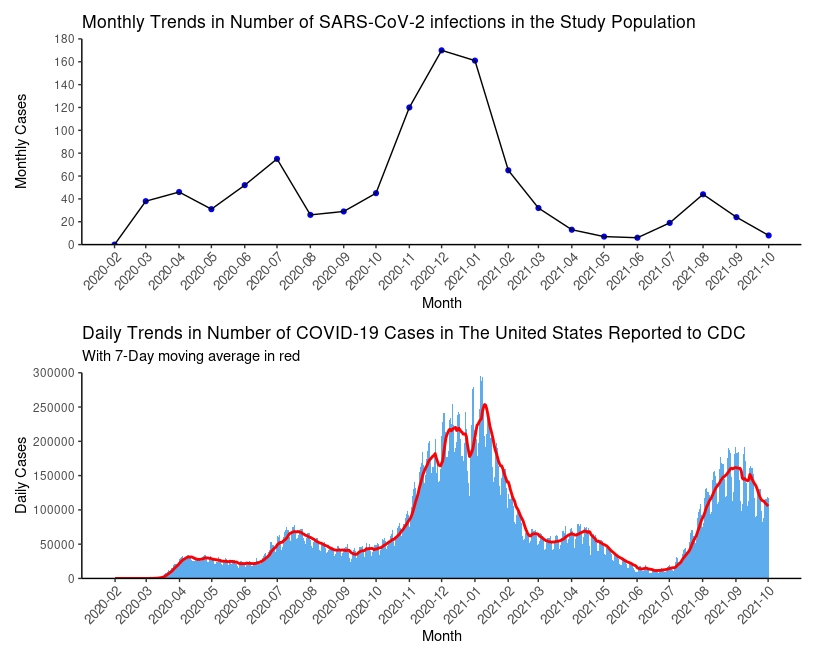 Appendix Figure 2. The number of SARS-CoV-2 tests proportional to persons under follow-up in each month by treatment groups  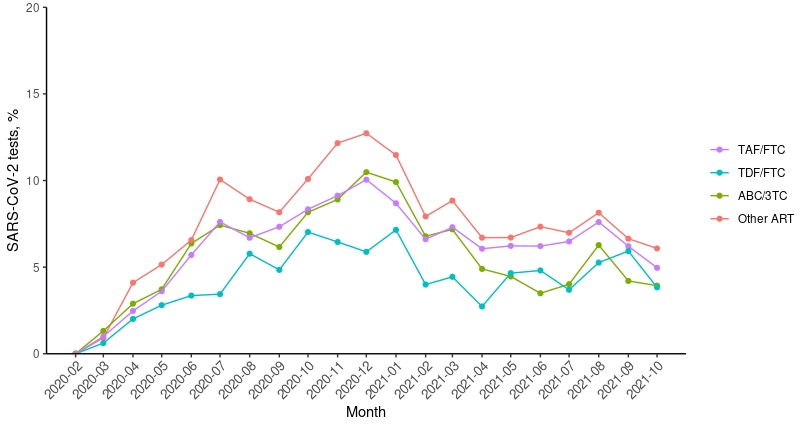 ComorbidityICD10Acute myocardial infarctionI21.01, I21.02, I21.09, I21.11, I21.19, I21.21, I21.29, I21.3, I21.4, I21.9, I22.0, I24.0Heart failureI11.0, I13.0, I13.2, I50.1, I50.20, I50.21, I50.22, I50.23, I50.30, I50.31, I50.32, I50.33HypertensionI10, I11, I12, I13, I15, I16Ischemic strokeI6302, I63.12, I63.22, I65.21, I65.22, I65.23, I65.29, I63.031, I63.032, I63.033, I63.039, I63.131, I63.132, I63.133, I63.139, I63.231, I63.232, I63.233, I63.239, I63.011, I63.012, I63.013, I63.019, I63.111, I63.112, I63.113, I63.119, I63.211, I63.212, I63.213, I63.219, I63.59, I63.09, I63.19, I63.59, I63.00, I63.10, I63.20, I63.29, I66.01, I66.02, I66.03, I66.09, I66.11, I66.12, I66.13, I66.19, I66.21, I66.22, I66.23, I66.29, I66.3, I63.30, I63.311, I63.312, I63.313, I63.319, I63.321, I63.322, I63.323, I63.329, I63.331, I63.332, I63.333, I63.339, I63.341, I63.342, I63.343, I63.349, I63.39, I63.6, I63.40, I63.411, I63.412, I63.413, I63.419, I63.421, I63.422, I63.423, I63.429, I63.431, I63.432, I63.433, I63.439, I63.441, I63.442, I63.443, I63.449, I63.49, I63.50, I63.511, I63.512, I63.513, I63.519, I63.521, I63.522, I63.523, I63.529, I63.531, I63.532, I63.533, I63.539, I63.541, I63.542, I63.543, I63.549, I63.59, I63.8, I63.9, I6789Unstable AnginaI24.1, I20.0, I25.110, I25.700, I25.710, I25.720, I25.730, I25.750, I25.760, I25.790, I24.0, I24.8, I24.9Chronic kidney diseaseN19, N18, I12.0, I13.1, N03.2, N03.3, N03.4, N03.5, N03.6, N03.7, N05.2, N05.3, N05.4, N05.5, N05.6, N05.7, N25.0, Z49.0, Z49.1, Z49.2, Z94.0, Z99.2CancersC00-C43, C45-C76, C80-C96, C7AMetastatic cancerC77, C78, C79, C80Hepatitis BB16, B18.0, B18.1, B19.1, Z22.51Hepatitis CB17.10, B17.11, B18.2, B19.20, B19.21, Z22.52Mild liver diseaseB18, K73, K70.3, K71.7, K74.3, K74.4, K74.5, K74.6, K70.0, K70.1, K70.2, K70.9, K71.3, K71.4, K71.5, K74.0, K74.1, K74.2, K76.0, K76.2, K76.3, K76.4, K76.8, K76.9, Z94.4Severe liver diseaseK72.1, K72.9, K76.6, K76.7, I85.0, I85.9, I86.4, I98.2, K70.4, K71.1, K76.5AsthmaJ45Chronic obstructive pulmonary disease J41.0, J41.1, J41.8, J42, J43.0, J43.1, J43.2, J43.8, J43.9, J44.0, J44.1, J44.9Pneumonia, bacterialJ13, J14, J16.0, J15, J16.8, J17, J18, J09.X1, J09.X2, J10.1, J11.1, J10.0, J11.0 J12Pneumonia, NOSJ13, J14, J16.0, J15, J16.8, J17, J18, J09.X1, J09.X2, J10.1, J11.1, J10.0, J11.0 J12Pneumonia, viralJ13, J14, J16.0, J15, J16.8, J17, J18, J09.X1, J09.X2, J10.1, J11.1, J10.0, J11.0 J12BronchiectasisJ47, J84, NOT = J84.8, J84.89, I27Pulmonary fibrosisJ47, J84, NOT = J84.8, J84.89, I27Pulmonary hypertensionJ47, J84, NOT = J84.8, J84.89, I27Alcohol use disorderF10.120, F10.121, F10.129, F10.150, F10.151, F10.159, F10.180, F10.181, F10.182, F10.188, F10.220, F10.221, F10.229, F10.230, F10.231, F10.232, F10.239, F10.250, F10.251, F10.259, F10.280, F10.281, F10.282, F10.288, F10.10, F10.11, F10.14, F10.19, F10.20, F10.21, F10.24, F10.25, F10.26, F10.27, F10.29Opioid use disorderF11.120, F11.121, F11.122, F11.129, F11.150, F11.151, F11.159, F11.181, F11.182, F11.188, F11.220, F11.221, F11.222, F11.229, F11.250, F11.251, F11.259, F11.281, F11.282, F11.288, F11.920, F11.921, F11.922, F11.929, F11.950, F11.951, F11.959, F11.981, F11.982, F11.988 F11.10, F11.11, F11.14, F11.19, F11.20, F11.21, F11.23, F11.24, F11.29, F11.90, F11.93, F11.94, F11.99DiabetesE08, E10, E11, E13DementiaF00, F01, F02, F03, G30, F05.1, G31.1Rheumatoid arthritisM05, M32, M34, M06.0, M06.1, M06.2, M06.3, M06.4, M06.8, M06.9, M31.5, M33.2, M35.3, M33.0, M33.1, M33.9, M35.1, M36.0OsteoporosisM80, M81No. events 
(up to 20 months)Crude HR
(95% CI)Crude HR
(95% CI)Adjusted* HR
(95% CI)Adjusted* HR
(95% CI)Documented
SARS-CoV-2
infectionTAF/FTC6381 (ref.)1 (ref.)Documented
SARS-CoV-2
infectionTDF/FTC300.59(0.41, 0.85)0.64(0.44, 0.93)Documented
SARS-CoV-2
infectionABC/3TC2051.07(0.91, 1.25)1.03(0.88, 1.20)Documented
SARS-CoV-2
infectionOther1380.89(0.74, 1.07)0.85(0.71, 1.03)COVID-19
hospitalizationTAF/FTC1601 (ref.)1 (ref.)COVID-19
hospitalizationTDF/FTC50.39(0.16, 0.96)0.41(0.17, 1.02)COVID-19
hospitalizationABC/3TC641.33(0.99, 1.77)1.15(0.86, 1.54)COVID-19
hospitalizationOther621.60(1.20, 2.15)1.15(0.85, 1.57)COVID-19 
ICU admissionTAF/FTC451 (ref.)1 (ref.)COVID-19 
ICU admissionTDF/FTC20.57(0.14, 2.35)0.61(0.15, 2.57)COVID-19 
ICU admissionABC/3TC181.33(0.77, 2.29)1.00(0.56, 1.76)COVID-19 
ICU admissionOther242.22(1.35, 3.64)1.51(0.89, 2.55)* Adjusted for age, race/ethnicity, smoking status, CD4 cell count, HIV viral load, maximum HIV viral load over the past 12 months, BMI, systolic blood pressure, diastolic blood pressure, average eGFR over the past 12 months, months since February 2020, hospitalization in previous month, comorbidities including: cardiovascular disease, hypertension, liver disease, chronic pulmonary disease, cancer, chronic kidney disease, alcohol/substance use, diabetes, and dementia.* Adjusted for age, race/ethnicity, smoking status, CD4 cell count, HIV viral load, maximum HIV viral load over the past 12 months, BMI, systolic blood pressure, diastolic blood pressure, average eGFR over the past 12 months, months since February 2020, hospitalization in previous month, comorbidities including: cardiovascular disease, hypertension, liver disease, chronic pulmonary disease, cancer, chronic kidney disease, alcohol/substance use, diabetes, and dementia.* Adjusted for age, race/ethnicity, smoking status, CD4 cell count, HIV viral load, maximum HIV viral load over the past 12 months, BMI, systolic blood pressure, diastolic blood pressure, average eGFR over the past 12 months, months since February 2020, hospitalization in previous month, comorbidities including: cardiovascular disease, hypertension, liver disease, chronic pulmonary disease, cancer, chronic kidney disease, alcohol/substance use, diabetes, and dementia.* Adjusted for age, race/ethnicity, smoking status, CD4 cell count, HIV viral load, maximum HIV viral load over the past 12 months, BMI, systolic blood pressure, diastolic blood pressure, average eGFR over the past 12 months, months since February 2020, hospitalization in previous month, comorbidities including: cardiovascular disease, hypertension, liver disease, chronic pulmonary disease, cancer, chronic kidney disease, alcohol/substance use, diabetes, and dementia.* Adjusted for age, race/ethnicity, smoking status, CD4 cell count, HIV viral load, maximum HIV viral load over the past 12 months, BMI, systolic blood pressure, diastolic blood pressure, average eGFR over the past 12 months, months since February 2020, hospitalization in previous month, comorbidities including: cardiovascular disease, hypertension, liver disease, chronic pulmonary disease, cancer, chronic kidney disease, alcohol/substance use, diabetes, and dementia.* Adjusted for age, race/ethnicity, smoking status, CD4 cell count, HIV viral load, maximum HIV viral load over the past 12 months, BMI, systolic blood pressure, diastolic blood pressure, average eGFR over the past 12 months, months since February 2020, hospitalization in previous month, comorbidities including: cardiovascular disease, hypertension, liver disease, chronic pulmonary disease, cancer, chronic kidney disease, alcohol/substance use, diabetes, and dementia.* Adjusted for age, race/ethnicity, smoking status, CD4 cell count, HIV viral load, maximum HIV viral load over the past 12 months, BMI, systolic blood pressure, diastolic blood pressure, average eGFR over the past 12 months, months since February 2020, hospitalization in previous month, comorbidities including: cardiovascular disease, hypertension, liver disease, chronic pulmonary disease, cancer, chronic kidney disease, alcohol/substance use, diabetes, and dementia.No. events18-month risk*, %
(95% CI)18-month risk*, %
(95% CI)Risk difference, %
(95% CI)Risk difference, %
(95% CI)Risk ratio
(95% CI)Risk ratio
(95% CI)Documented
SARS-CoV-2
infectionTAF/FTC6217.8(7.1, 8.4)0 (ref.)1 (ref.)Documented
SARS-CoV-2
infectionTDF/FTC285.1(3.3, 7.0)-2.6(-4.5, -0.8)0.66(0.43, 0.89)Documented
SARS-CoV-2
infectionABC/3TC2017.8(6.6, 8.9)0.0(-1.3, 1.3)1.00(0.84, 1.17)Documented
SARS-CoV-2
infectionOther1347.0(5.7, 8.2)-0.8(-2.3, 0.5)0.90(0.71, 1.07)COVID-19
hospitalizationTAF/FTC1562.2(1.8, 2.5)0 (ref.)1 (ref.)COVID-19
hospitalizationTDF/FTC50.9(0.2, 2.0)-1.2(-2.1, -0.2)0.44(0.07, 0.89)COVID-19
hospitalizationABC/3TC632.3(1.7, 3.0)0.2(-0.5, 0.9)1.08(0.79, 1.48)COVID-19
hospitalizationOther602.8(2.0, 3.7)0.7(-0.1, 1.5)1.31(0.94, 1.76)COVID-19 
ICU admissionTAF/FTC430.6(0.4, 0.8)0 (ref.)1 (ref.)COVID-19 
ICU admissionTDF/FTC20.3(0.0, 1.6)-0.2(-0.7, 1.1)0.57(0.00, 2.84)COVID-19 
ICU admissionABC/3TC180.5(0.3, 0.9)0.0(-0.3, 0.4)0.93(0.49, 1.82)COVID-19 
ICU admissionOther240.8(0.5, 1.1)0.2(-0.2, 0.6)1.38(0.74, 2.44)* Standardized by age, race/ethnicity, smoking status, CD4 cell count, HIV viral load, maximum HIV viral load over the past 12 months, BMI, systolic blood pressure, diastolic blood pressure, average eGFR over the past 12 months, months since February 2020, hospitalization in previous month, comorbidities including: cardiovascular disease, hypertension, liver disease, chronic pulmonary disease, cancer, chronic kidney disease, alcohol/substance use, diabetes, and dementia.* Standardized by age, race/ethnicity, smoking status, CD4 cell count, HIV viral load, maximum HIV viral load over the past 12 months, BMI, systolic blood pressure, diastolic blood pressure, average eGFR over the past 12 months, months since February 2020, hospitalization in previous month, comorbidities including: cardiovascular disease, hypertension, liver disease, chronic pulmonary disease, cancer, chronic kidney disease, alcohol/substance use, diabetes, and dementia.* Standardized by age, race/ethnicity, smoking status, CD4 cell count, HIV viral load, maximum HIV viral load over the past 12 months, BMI, systolic blood pressure, diastolic blood pressure, average eGFR over the past 12 months, months since February 2020, hospitalization in previous month, comorbidities including: cardiovascular disease, hypertension, liver disease, chronic pulmonary disease, cancer, chronic kidney disease, alcohol/substance use, diabetes, and dementia.* Standardized by age, race/ethnicity, smoking status, CD4 cell count, HIV viral load, maximum HIV viral load over the past 12 months, BMI, systolic blood pressure, diastolic blood pressure, average eGFR over the past 12 months, months since February 2020, hospitalization in previous month, comorbidities including: cardiovascular disease, hypertension, liver disease, chronic pulmonary disease, cancer, chronic kidney disease, alcohol/substance use, diabetes, and dementia.* Standardized by age, race/ethnicity, smoking status, CD4 cell count, HIV viral load, maximum HIV viral load over the past 12 months, BMI, systolic blood pressure, diastolic blood pressure, average eGFR over the past 12 months, months since February 2020, hospitalization in previous month, comorbidities including: cardiovascular disease, hypertension, liver disease, chronic pulmonary disease, cancer, chronic kidney disease, alcohol/substance use, diabetes, and dementia.* Standardized by age, race/ethnicity, smoking status, CD4 cell count, HIV viral load, maximum HIV viral load over the past 12 months, BMI, systolic blood pressure, diastolic blood pressure, average eGFR over the past 12 months, months since February 2020, hospitalization in previous month, comorbidities including: cardiovascular disease, hypertension, liver disease, chronic pulmonary disease, cancer, chronic kidney disease, alcohol/substance use, diabetes, and dementia.* Standardized by age, race/ethnicity, smoking status, CD4 cell count, HIV viral load, maximum HIV viral load over the past 12 months, BMI, systolic blood pressure, diastolic blood pressure, average eGFR over the past 12 months, months since February 2020, hospitalization in previous month, comorbidities including: cardiovascular disease, hypertension, liver disease, chronic pulmonary disease, cancer, chronic kidney disease, alcohol/substance use, diabetes, and dementia.* Standardized by age, race/ethnicity, smoking status, CD4 cell count, HIV viral load, maximum HIV viral load over the past 12 months, BMI, systolic blood pressure, diastolic blood pressure, average eGFR over the past 12 months, months since February 2020, hospitalization in previous month, comorbidities including: cardiovascular disease, hypertension, liver disease, chronic pulmonary disease, cancer, chronic kidney disease, alcohol/substance use, diabetes, and dementia.* Standardized by age, race/ethnicity, smoking status, CD4 cell count, HIV viral load, maximum HIV viral load over the past 12 months, BMI, systolic blood pressure, diastolic blood pressure, average eGFR over the past 12 months, months since February 2020, hospitalization in previous month, comorbidities including: cardiovascular disease, hypertension, liver disease, chronic pulmonary disease, cancer, chronic kidney disease, alcohol/substance use, diabetes, and dementia.No. events18-month risk*, %
(95% CI)18-month risk*, %
(95% CI)Risk difference, %
(95% CI)Risk difference, %
(95% CI)Risk ratio
(95% CI)Risk ratio
(95% CI)Documented 
SARS-CoV-2 infectionTAF/FTC7065.9(5.4, 6.3)0 (ref.)1 (ref.)Documented 
SARS-CoV-2 infectionTDF/FTC313.9(2.7, 5.2)-1.9(-3.3, -0.7)0.67(0.46, 0.88)Documented 
SARS-CoV-2 infectionABC/3TC2336.2(5.5, 7.0)0.4(-0.5, 1.2)1.06(0.92, 1.22)Documented 
SARS-CoV-2 infectionOther1625.6(4.7, 6.4)-0.3(-1.2, 0.6)0.95(0.80, 1.10)COVID-19
hospitalizationTAF/FTC1751.6(1.3, 1.8)0 (ref.)1 (ref.)COVID-19
hospitalizationTDF/FTC60.7(0.2, 1.3)-0.9(-1.4, -0.2)0.45(0.14, 0.84)COVID-19
hospitalizationABC/3TC691.7(1.3, 2.1)0.1(-0.3, 0.6)1.07(0.80, 1.39)COVID-19
hospitalizationOther681.9(1.5, 2.3)0.3(-0.2, 0.8)1.20(0.91, 1.55)COVID-19 
ICU admissionTAF/FTC470.4(0.3, 0.6)0 (ref.)1 (ref.)COVID-19 
ICU admissionTDF/FTC20.2(0.0, 0.7)-0.2(-0.5, 0.2)0.48(0.00, 1.51)COVID-19 
ICU admissionABC/3TC210.5(0.3, 0.7)0.0(-0.2, 0.3)1.03(0.60, 1.69)COVID-19 
ICU admissionOther280.7(0.4, 1.0)0.3(0.0, 0.6)1.62(0.93, 2.62)* Standardized by age, race/ethnicity, smoking status, CD4 cell count, HIV viral load, maximum HIV viral load over the past 12 months, BMI, systolic blood pressure, diastolic blood pressure, average eGFR over the past 12 months, months since February 2020, hospitalization in previous month, comorbidities including: cardiovascular disease, hypertension, liver disease, chronic pulmonary disease, cancer, chronic kidney disease, alcohol/substance use, diabetes, and dementia.* Standardized by age, race/ethnicity, smoking status, CD4 cell count, HIV viral load, maximum HIV viral load over the past 12 months, BMI, systolic blood pressure, diastolic blood pressure, average eGFR over the past 12 months, months since February 2020, hospitalization in previous month, comorbidities including: cardiovascular disease, hypertension, liver disease, chronic pulmonary disease, cancer, chronic kidney disease, alcohol/substance use, diabetes, and dementia.* Standardized by age, race/ethnicity, smoking status, CD4 cell count, HIV viral load, maximum HIV viral load over the past 12 months, BMI, systolic blood pressure, diastolic blood pressure, average eGFR over the past 12 months, months since February 2020, hospitalization in previous month, comorbidities including: cardiovascular disease, hypertension, liver disease, chronic pulmonary disease, cancer, chronic kidney disease, alcohol/substance use, diabetes, and dementia.* Standardized by age, race/ethnicity, smoking status, CD4 cell count, HIV viral load, maximum HIV viral load over the past 12 months, BMI, systolic blood pressure, diastolic blood pressure, average eGFR over the past 12 months, months since February 2020, hospitalization in previous month, comorbidities including: cardiovascular disease, hypertension, liver disease, chronic pulmonary disease, cancer, chronic kidney disease, alcohol/substance use, diabetes, and dementia.* Standardized by age, race/ethnicity, smoking status, CD4 cell count, HIV viral load, maximum HIV viral load over the past 12 months, BMI, systolic blood pressure, diastolic blood pressure, average eGFR over the past 12 months, months since February 2020, hospitalization in previous month, comorbidities including: cardiovascular disease, hypertension, liver disease, chronic pulmonary disease, cancer, chronic kidney disease, alcohol/substance use, diabetes, and dementia.* Standardized by age, race/ethnicity, smoking status, CD4 cell count, HIV viral load, maximum HIV viral load over the past 12 months, BMI, systolic blood pressure, diastolic blood pressure, average eGFR over the past 12 months, months since February 2020, hospitalization in previous month, comorbidities including: cardiovascular disease, hypertension, liver disease, chronic pulmonary disease, cancer, chronic kidney disease, alcohol/substance use, diabetes, and dementia.* Standardized by age, race/ethnicity, smoking status, CD4 cell count, HIV viral load, maximum HIV viral load over the past 12 months, BMI, systolic blood pressure, diastolic blood pressure, average eGFR over the past 12 months, months since February 2020, hospitalization in previous month, comorbidities including: cardiovascular disease, hypertension, liver disease, chronic pulmonary disease, cancer, chronic kidney disease, alcohol/substance use, diabetes, and dementia.* Standardized by age, race/ethnicity, smoking status, CD4 cell count, HIV viral load, maximum HIV viral load over the past 12 months, BMI, systolic blood pressure, diastolic blood pressure, average eGFR over the past 12 months, months since February 2020, hospitalization in previous month, comorbidities including: cardiovascular disease, hypertension, liver disease, chronic pulmonary disease, cancer, chronic kidney disease, alcohol/substance use, diabetes, and dementia.* Standardized by age, race/ethnicity, smoking status, CD4 cell count, HIV viral load, maximum HIV viral load over the past 12 months, BMI, systolic blood pressure, diastolic blood pressure, average eGFR over the past 12 months, months since February 2020, hospitalization in previous month, comorbidities including: cardiovascular disease, hypertension, liver disease, chronic pulmonary disease, cancer, chronic kidney disease, alcohol/substance use, diabetes, and dementia.No. events18-month risk*, %
(95% CI)18-month risk*, %
(95% CI)Risk difference, %
(95% CI)Risk difference, %
(95% CI)Risk ratio
(95% CI)Risk ratio
(95% CI)Documented 
SARS-CoV-2
 infectionTAF/FTC6387.4(6.8, 8.0)0 (ref.)1 (ref.)Documented 
SARS-CoV-2
 infectionTDF/FTC294.9(3.2, 6.6)-2.5(-4.3, -0.7)0.66(0.41, 0.90)Documented 
SARS-CoV-2
 infectionABC/3TC2087.5(6.5, 8.6)0.1(-1.1, 1.3)1.02(0.86, 1.18)Documented 
SARS-CoV-2
 infectionOther1366.4(5.3, 7.5)-1.0(-2.2, 0.1)0.86(0.71, 1.02)COVID-19
 hospitalizationTAF/FTC1602.0(1.6, 2.4)0 (ref.)1 (ref.)COVID-19
 hospitalizationTDF/FTC50.8(0.2, 1.8)-1.1(-1.9, -0.1)0.42(0.11, 0.94)COVID-19
 hospitalizationABC/3TC652.2(1.6, 2.8)0.2(-0.4, 0.8)1.10(0.80, 1.46)COVID-19
 hospitalizationOther602.3(1.7, 3.0)0.3(-0.4, 1.1)1.17(0.84, 1.59)COVID-19
ICU admissionTAF/FTC440.5(0.4, 0.7)0 (ref.)1 (ref.)COVID-19
ICU admissionTDF/FTC20.3(0.0, 1.2)-0.2(-0.6, 0.7)0.54(0.00, 2.30)COVID-19
ICU admissionABC/3TC180.5(0.3, 0.8)0.0(-0.3, 0.3)0.91(0.49, 1.62)COVID-19
ICU admissionOther240.7(0.4, 1.0)0.2(-0.1, 0.5)1.30(0.77, 2.21)* Standardized by age, race/ethnicity, smoking status, CD4 cell count, HIV viral load, maximum HIV viral load over the past 12 months, BMI, systolic blood pressure, diastolic blood pressure, average eGFR over the past 12 months, months since February 2020, hospitalization in previous month, comorbidities including: cardiovascular disease, hypertension, liver disease, chronic pulmonary disease, cancer, chronic kidney disease, alcohol/substance use, diabetes, and dementia.* Standardized by age, race/ethnicity, smoking status, CD4 cell count, HIV viral load, maximum HIV viral load over the past 12 months, BMI, systolic blood pressure, diastolic blood pressure, average eGFR over the past 12 months, months since February 2020, hospitalization in previous month, comorbidities including: cardiovascular disease, hypertension, liver disease, chronic pulmonary disease, cancer, chronic kidney disease, alcohol/substance use, diabetes, and dementia.* Standardized by age, race/ethnicity, smoking status, CD4 cell count, HIV viral load, maximum HIV viral load over the past 12 months, BMI, systolic blood pressure, diastolic blood pressure, average eGFR over the past 12 months, months since February 2020, hospitalization in previous month, comorbidities including: cardiovascular disease, hypertension, liver disease, chronic pulmonary disease, cancer, chronic kidney disease, alcohol/substance use, diabetes, and dementia.* Standardized by age, race/ethnicity, smoking status, CD4 cell count, HIV viral load, maximum HIV viral load over the past 12 months, BMI, systolic blood pressure, diastolic blood pressure, average eGFR over the past 12 months, months since February 2020, hospitalization in previous month, comorbidities including: cardiovascular disease, hypertension, liver disease, chronic pulmonary disease, cancer, chronic kidney disease, alcohol/substance use, diabetes, and dementia.* Standardized by age, race/ethnicity, smoking status, CD4 cell count, HIV viral load, maximum HIV viral load over the past 12 months, BMI, systolic blood pressure, diastolic blood pressure, average eGFR over the past 12 months, months since February 2020, hospitalization in previous month, comorbidities including: cardiovascular disease, hypertension, liver disease, chronic pulmonary disease, cancer, chronic kidney disease, alcohol/substance use, diabetes, and dementia.* Standardized by age, race/ethnicity, smoking status, CD4 cell count, HIV viral load, maximum HIV viral load over the past 12 months, BMI, systolic blood pressure, diastolic blood pressure, average eGFR over the past 12 months, months since February 2020, hospitalization in previous month, comorbidities including: cardiovascular disease, hypertension, liver disease, chronic pulmonary disease, cancer, chronic kidney disease, alcohol/substance use, diabetes, and dementia.* Standardized by age, race/ethnicity, smoking status, CD4 cell count, HIV viral load, maximum HIV viral load over the past 12 months, BMI, systolic blood pressure, diastolic blood pressure, average eGFR over the past 12 months, months since February 2020, hospitalization in previous month, comorbidities including: cardiovascular disease, hypertension, liver disease, chronic pulmonary disease, cancer, chronic kidney disease, alcohol/substance use, diabetes, and dementia.* Standardized by age, race/ethnicity, smoking status, CD4 cell count, HIV viral load, maximum HIV viral load over the past 12 months, BMI, systolic blood pressure, diastolic blood pressure, average eGFR over the past 12 months, months since February 2020, hospitalization in previous month, comorbidities including: cardiovascular disease, hypertension, liver disease, chronic pulmonary disease, cancer, chronic kidney disease, alcohol/substance use, diabetes, and dementia.* Standardized by age, race/ethnicity, smoking status, CD4 cell count, HIV viral load, maximum HIV viral load over the past 12 months, BMI, systolic blood pressure, diastolic blood pressure, average eGFR over the past 12 months, months since February 2020, hospitalization in previous month, comorbidities including: cardiovascular disease, hypertension, liver disease, chronic pulmonary disease, cancer, chronic kidney disease, alcohol/substance use, diabetes, and dementia.No. events18-month risk*, % 
(95% CI)18-month risk*, % 
(95% CI)Risk difference, %  
(95% CI)Risk difference, %  
(95% CI)Risk ratio 
(95% CI)Risk ratio 
(95% CI)Crude HR
(95% CI)Crude HR
(95% CI)Adjusted** HR
(95% CI)Adjusted** HR
(95% CI)TAF/FTC3324.6(4.1, 5.2)0 (ref.)1 (ref.)1 (ref.)1 (ref.)TDF/FTC345.4(3.5, 7.3)0.8(-1.2, 2.9)1.18(0.75, 1.66)1.30(0.91, 1.85)1.36(0.95, 1.94)ABC/3TC1204.8(3.9, 5.9)0.2(-0.9, 1.4)1.04(0.81, 1.32)1.20(0.98, 1.48)1.08(0.87, 1.34)Other1897.2(6.1, 8.4)2.6(1.4, 3.8)1.56(1.29, 1.88)2.42(2.02, 2.89)1.62(1.35, 1.95)* Standardized by age, race/ethnicity, smoking status, CD4 cell count, HIV viral load, maximum HIV viral load over the past 12 months, BMI, systolic blood pressure, diastolic blood pressure, average eGFR over the past 12 months, months since February 2020, hospitalization in previous month, comorbidities including: cardiovascular disease, hypertension, liver disease, chronic pulmonary disease, cancer, chronic kidney disease, alcohol/substance use, diabetes, and dementia. 
** Adjusted for all variables listed in ** Standardized by age, race/ethnicity, smoking status, CD4 cell count, HIV viral load, maximum HIV viral load over the past 12 months, BMI, systolic blood pressure, diastolic blood pressure, average eGFR over the past 12 months, months since February 2020, hospitalization in previous month, comorbidities including: cardiovascular disease, hypertension, liver disease, chronic pulmonary disease, cancer, chronic kidney disease, alcohol/substance use, diabetes, and dementia. 
** Adjusted for all variables listed in ** Standardized by age, race/ethnicity, smoking status, CD4 cell count, HIV viral load, maximum HIV viral load over the past 12 months, BMI, systolic blood pressure, diastolic blood pressure, average eGFR over the past 12 months, months since February 2020, hospitalization in previous month, comorbidities including: cardiovascular disease, hypertension, liver disease, chronic pulmonary disease, cancer, chronic kidney disease, alcohol/substance use, diabetes, and dementia. 
** Adjusted for all variables listed in ** Standardized by age, race/ethnicity, smoking status, CD4 cell count, HIV viral load, maximum HIV viral load over the past 12 months, BMI, systolic blood pressure, diastolic blood pressure, average eGFR over the past 12 months, months since February 2020, hospitalization in previous month, comorbidities including: cardiovascular disease, hypertension, liver disease, chronic pulmonary disease, cancer, chronic kidney disease, alcohol/substance use, diabetes, and dementia. 
** Adjusted for all variables listed in ** Standardized by age, race/ethnicity, smoking status, CD4 cell count, HIV viral load, maximum HIV viral load over the past 12 months, BMI, systolic blood pressure, diastolic blood pressure, average eGFR over the past 12 months, months since February 2020, hospitalization in previous month, comorbidities including: cardiovascular disease, hypertension, liver disease, chronic pulmonary disease, cancer, chronic kidney disease, alcohol/substance use, diabetes, and dementia. 
** Adjusted for all variables listed in ** Standardized by age, race/ethnicity, smoking status, CD4 cell count, HIV viral load, maximum HIV viral load over the past 12 months, BMI, systolic blood pressure, diastolic blood pressure, average eGFR over the past 12 months, months since February 2020, hospitalization in previous month, comorbidities including: cardiovascular disease, hypertension, liver disease, chronic pulmonary disease, cancer, chronic kidney disease, alcohol/substance use, diabetes, and dementia. 
** Adjusted for all variables listed in ** Standardized by age, race/ethnicity, smoking status, CD4 cell count, HIV viral load, maximum HIV viral load over the past 12 months, BMI, systolic blood pressure, diastolic blood pressure, average eGFR over the past 12 months, months since February 2020, hospitalization in previous month, comorbidities including: cardiovascular disease, hypertension, liver disease, chronic pulmonary disease, cancer, chronic kidney disease, alcohol/substance use, diabetes, and dementia. 
** Adjusted for all variables listed in ** Standardized by age, race/ethnicity, smoking status, CD4 cell count, HIV viral load, maximum HIV viral load over the past 12 months, BMI, systolic blood pressure, diastolic blood pressure, average eGFR over the past 12 months, months since February 2020, hospitalization in previous month, comorbidities including: cardiovascular disease, hypertension, liver disease, chronic pulmonary disease, cancer, chronic kidney disease, alcohol/substance use, diabetes, and dementia. 
** Adjusted for all variables listed in ** Standardized by age, race/ethnicity, smoking status, CD4 cell count, HIV viral load, maximum HIV viral load over the past 12 months, BMI, systolic blood pressure, diastolic blood pressure, average eGFR over the past 12 months, months since February 2020, hospitalization in previous month, comorbidities including: cardiovascular disease, hypertension, liver disease, chronic pulmonary disease, cancer, chronic kidney disease, alcohol/substance use, diabetes, and dementia. 
** Adjusted for all variables listed in ** Standardized by age, race/ethnicity, smoking status, CD4 cell count, HIV viral load, maximum HIV viral load over the past 12 months, BMI, systolic blood pressure, diastolic blood pressure, average eGFR over the past 12 months, months since February 2020, hospitalization in previous month, comorbidities including: cardiovascular disease, hypertension, liver disease, chronic pulmonary disease, cancer, chronic kidney disease, alcohol/substance use, diabetes, and dementia. 
** Adjusted for all variables listed in ** Standardized by age, race/ethnicity, smoking status, CD4 cell count, HIV viral load, maximum HIV viral load over the past 12 months, BMI, systolic blood pressure, diastolic blood pressure, average eGFR over the past 12 months, months since February 2020, hospitalization in previous month, comorbidities including: cardiovascular disease, hypertension, liver disease, chronic pulmonary disease, cancer, chronic kidney disease, alcohol/substance use, diabetes, and dementia. 
** Adjusted for all variables listed in ** Standardized by age, race/ethnicity, smoking status, CD4 cell count, HIV viral load, maximum HIV viral load over the past 12 months, BMI, systolic blood pressure, diastolic blood pressure, average eGFR over the past 12 months, months since February 2020, hospitalization in previous month, comorbidities including: cardiovascular disease, hypertension, liver disease, chronic pulmonary disease, cancer, chronic kidney disease, alcohol/substance use, diabetes, and dementia. 
** Adjusted for all variables listed in *No. events18-month risk*, %
(95% CI)18-month risk*, %
(95% CI)Risk difference, %
(95% CI)Risk difference, %
(95% CI)Risk ratio
(95% CI)Risk ratio
(95% CI)Documented 
SARS-CoV-2 
infectionNon-Hispanic WhiteTAF/FTC1956.2(5.3, 7.1)0 (ref.)1 (ref.)Documented 
SARS-CoV-2 
infectionNon-Hispanic WhiteTDF/FTC62.1(0.4, 3.9)-4.1(-5.8, -2.0)0.34(0.07, 0.65)Documented 
SARS-CoV-2 
infectionNon-Hispanic WhiteABC/3TC425.3(3.6, 7.2)-1.0(-2.8, 1.1)0.85(0.57, 1.18)Documented 
SARS-CoV-2 
infectionNon-Hispanic WhiteOther324.8(3.1, 6.5)-1.4(-3.2, 0.7)0.78(0.50, 1.12)Documented 
SARS-CoV-2 
infectionNon-Hispanic BlackTAF/FTC2868.1(7.0, 9.0)0 (ref.)1 (ref.)Documented 
SARS-CoV-2 
infectionNon-Hispanic BlackTDF/FTC156.0(3.2, 9.0)-2.1(-5.0, 1.2)0.74(0.39, 1.15)Documented 
SARS-CoV-2 
infectionNon-Hispanic BlackABC/3TC1279.1(7.7, 10.9)1.1(-0.6, 3.1)1.14(0.93, 1.40)Documented 
SARS-CoV-2 
infectionNon-Hispanic BlackOther737.0(5.4, 8.6)-1.0(-3.0, 0.8)0.87(0.66, 1.10)Documented 
SARS-CoV-2 
infectionAge ≥ 50 yearsTAF/FTC4507.1(6.4, 7.7)0 (ref.)1 (ref.)Documented 
SARS-CoV-2 
infectionAge ≥ 50 yearsTDF/FTC194.5(2.6, 6.6)-2.6(-4.5, -0.4)0.64(0.38, 0.95)Documented 
SARS-CoV-2 
infectionAge ≥ 50 yearsABC/3TC1507.2(6.1, 8.3)0.1(-1.1, 1.4)1.02(0.85, 1.21)Documented 
SARS-CoV-2 
infectionAge ≥ 50 yearsOther1076.0(4.9, 7.2)-1.0(-2.3, 0.4)0.86(0.68, 1.05)Documented 
SARS-CoV-2 
infectionAge < 50 yearsTAF/FTC1718.8(7.5, 10.2)0 (ref.)1 (ref.)Documented 
SARS-CoV-2 
infectionAge < 50 yearsTDF/FTC95.7(2.3, 10.0)-3.0(-6.7, 1.1)0.65(0.26, 1.13)Documented 
SARS-CoV-2 
infectionAge < 50 yearsABC/3TC518.2(6.0, 10.7)-0.6(-3.1, 2.0)0.94(0.68, 1.24)Documented 
SARS-CoV-2 
infectionAge < 50 yearsOther278.5(5.5, 11.4)-0.3(-3.8, 2.7)0.97(0.61, 1.36)Documented 
SARS-CoV-2 
infectioneGFR ≥ 60 mL/minTAF/FTC3937.2(6.4, 7.9)0 (ref.)1 (ref.)Documented 
SARS-CoV-2 
infectioneGFR ≥ 60 mL/minTDF/FTC183.6(2.1, 5.5)-3.5(-5.2, -1.7)0.51(0.29, 0.76)Documented 
SARS-CoV-2 
infectioneGFR ≥ 60 mL/minABC/3TC997.3(5.8, 8.8)0.2(-1.5, 1.7)1.02(0.80, 1.24)Documented 
SARS-CoV-2 
infectioneGFR ≥ 60 mL/minOther716.6(5.2, 8.2)-0.5(-2.2, 1.1)0.93(0.70, 1.16)Documented 
SARS-CoV-2 
infectioneGFR < 60 mL/minTAF/FTC1228.4(6.9, 10.1)0 (ref.)1 (ref.)Documented 
SARS-CoV-2 
infectioneGFR < 60 mL/minTDF/FTC48.0(0.0, 18.8)-0.5(-7.6, 10.2)0.94(0.00, 2.32)Documented 
SARS-CoV-2 
infectioneGFR < 60 mL/minABC/3TC668.3(6.3, 10.4)-0.2(-2.9, 2.3)0.98(0.70, 1.33)Documented 
SARS-CoV-2 
infectioneGFR < 60 mL/minOther416.5(4.6, 8.6)-1.9(-4.4, 0.7)0.77(0.52, 1.10)COVID-19
hospitalizationNon-Hispanic WhiteTAF/FTC331.0(0.7, 1.5)0 (ref.)1 (ref.)COVID-19
hospitalizationNon-Hispanic WhiteTDF/FTC00.0--1.0-0.00-COVID-19
hospitalizationNon-Hispanic WhiteABC/3TC101.4(0.6, 2.5)0.4(-0.5, 1.5)1.40(0.56, 2.79)COVID-19
hospitalizationNon-Hispanic WhiteOther142.1(1.0, 3.3)1.0(-0.1, 2.3)2.00(0.90, 3.77)COVID-19
hospitalizationNon-Hispanic BlackTAF/FTC882.6(2.0, 3.2)0 (ref.)1 (ref.)COVID-19
hospitalizationNon-Hispanic BlackTDF/FTC31.1(0.0, 2.6)-1.5(-2.7, 0.0)0.42(0.00, 1.00)COVID-19
hospitalizationNon-Hispanic BlackABC/3TC473.1(2.2, 4.1)0.6(-0.5, 1.6)1.21(0.83, 1.73)COVID-19
hospitalizationNon-Hispanic BlackOther363.0(2.0, 4.0)0.4(-0.7, 1.6)1.15(0.75, 1.69)COVID-19
hospitalizationAge ≥ 50 yearsTAF/FTC1362.2(1.8, 2.6)0 (ref.)1 (ref.)COVID-19
hospitalizationAge ≥ 50 yearsTDF/FTC40.9(0.2, 2.3)-1.3(-2.1, 0.0)0.42(0.07, 1.01)COVID-19
hospitalizationAge ≥ 50 yearsABC/3TC602.6(2.0, 3.4)0.4(-0.3, 1.3)1.19(0.86, 1.64)COVID-19
hospitalizationAge ≥ 50 yearsOther542.5(1.8, 3.3)0.3(-0.5, 1.2)1.14(0.80, 1.61)COVID-19
hospitalizationAge < 50 yearsTAF/FTC201.1(0.6, 1.7)0 (ref.)1 (ref.)COVID-19
hospitalizationAge < 50 yearsTDF/FTC10.7(0.0, 2.6)-0.4(-1.5, 1.5)0.66(0.00, 2.49)COVID-19
hospitalizationAge < 50 yearsABC/3TC30.4(0.0, 1.4)-0.7(-1.3, 0.2)0.35(0.00, 1.25)COVID-19
hospitalizationAge < 50 yearsOther62.3(0.7, 4.3)1.2(-0.5, 3.3)2.04(0.54, 5.33)COVID-19
hospitalizationeGFR ≥ 60 mL/minTAF/FTC811.7(1.3, 2.1)0 (ref.)1 (ref.)COVID-19
hospitalizationeGFR ≥ 60 mL/minTDF/FTC30.5(0.0, 1.1)-1.2(-1.8, -0.5)0.28(0.00, 0.67)COVID-19
hospitalizationeGFR ≥ 60 mL/minABC/3TC201.7(0.9, 2.5)0.0(-0.8, 0.9)1.00(0.55, 1.60)COVID-19
hospitalizationeGFR ≥ 60 mL/minOther232.1(1.3, 3.1)0.5(-0.4, 1.5)1.27(0.76, 2.03)COVID-19
hospitalizationeGFR < 60 mL/minTAF/FTC463.0(2.2, 4.1)0 (ref.)1 (ref.)COVID-19
hospitalizationeGFR < 60 mL/minTDF/FTC15.5(0.0, 18.6)2.5(-3.7, 15.6)1.82(0.00, 6.32)COVID-19
hospitalizationeGFR < 60 mL/minABC/3TC293.4(2.1, 4.6)0.4(-1.2, 1.8)1.12(0.66, 1.74)COVID-19
hospitalizationeGFR < 60 mL/minOther273.7(2.4, 5.5)0.7(-1.0, 2.5)1.22(0.72, 1.98)* Standardized by age, race/ethnicity, smoking status, CD4 cell count, HIV viral load, maximum HIV viral load over the past 12 months, BMI, systolic blood pressure, diastolic blood pressure, average eGFR over the past 12 months, months since February 2020, hospitalization in previous month, comorbidities including: cardiovascular disease, hypertension, liver disease, chronic pulmonary disease, cancer, chronic kidney disease, alcohol/substance use, diabetes, and dementia. * Standardized by age, race/ethnicity, smoking status, CD4 cell count, HIV viral load, maximum HIV viral load over the past 12 months, BMI, systolic blood pressure, diastolic blood pressure, average eGFR over the past 12 months, months since February 2020, hospitalization in previous month, comorbidities including: cardiovascular disease, hypertension, liver disease, chronic pulmonary disease, cancer, chronic kidney disease, alcohol/substance use, diabetes, and dementia. * Standardized by age, race/ethnicity, smoking status, CD4 cell count, HIV viral load, maximum HIV viral load over the past 12 months, BMI, systolic blood pressure, diastolic blood pressure, average eGFR over the past 12 months, months since February 2020, hospitalization in previous month, comorbidities including: cardiovascular disease, hypertension, liver disease, chronic pulmonary disease, cancer, chronic kidney disease, alcohol/substance use, diabetes, and dementia. * Standardized by age, race/ethnicity, smoking status, CD4 cell count, HIV viral load, maximum HIV viral load over the past 12 months, BMI, systolic blood pressure, diastolic blood pressure, average eGFR over the past 12 months, months since February 2020, hospitalization in previous month, comorbidities including: cardiovascular disease, hypertension, liver disease, chronic pulmonary disease, cancer, chronic kidney disease, alcohol/substance use, diabetes, and dementia. * Standardized by age, race/ethnicity, smoking status, CD4 cell count, HIV viral load, maximum HIV viral load over the past 12 months, BMI, systolic blood pressure, diastolic blood pressure, average eGFR over the past 12 months, months since February 2020, hospitalization in previous month, comorbidities including: cardiovascular disease, hypertension, liver disease, chronic pulmonary disease, cancer, chronic kidney disease, alcohol/substance use, diabetes, and dementia. * Standardized by age, race/ethnicity, smoking status, CD4 cell count, HIV viral load, maximum HIV viral load over the past 12 months, BMI, systolic blood pressure, diastolic blood pressure, average eGFR over the past 12 months, months since February 2020, hospitalization in previous month, comorbidities including: cardiovascular disease, hypertension, liver disease, chronic pulmonary disease, cancer, chronic kidney disease, alcohol/substance use, diabetes, and dementia. * Standardized by age, race/ethnicity, smoking status, CD4 cell count, HIV viral load, maximum HIV viral load over the past 12 months, BMI, systolic blood pressure, diastolic blood pressure, average eGFR over the past 12 months, months since February 2020, hospitalization in previous month, comorbidities including: cardiovascular disease, hypertension, liver disease, chronic pulmonary disease, cancer, chronic kidney disease, alcohol/substance use, diabetes, and dementia. * Standardized by age, race/ethnicity, smoking status, CD4 cell count, HIV viral load, maximum HIV viral load over the past 12 months, BMI, systolic blood pressure, diastolic blood pressure, average eGFR over the past 12 months, months since February 2020, hospitalization in previous month, comorbidities including: cardiovascular disease, hypertension, liver disease, chronic pulmonary disease, cancer, chronic kidney disease, alcohol/substance use, diabetes, and dementia. * Standardized by age, race/ethnicity, smoking status, CD4 cell count, HIV viral load, maximum HIV viral load over the past 12 months, BMI, systolic blood pressure, diastolic blood pressure, average eGFR over the past 12 months, months since February 2020, hospitalization in previous month, comorbidities including: cardiovascular disease, hypertension, liver disease, chronic pulmonary disease, cancer, chronic kidney disease, alcohol/substance use, diabetes, and dementia. * Standardized by age, race/ethnicity, smoking status, CD4 cell count, HIV viral load, maximum HIV viral load over the past 12 months, BMI, systolic blood pressure, diastolic blood pressure, average eGFR over the past 12 months, months since February 2020, hospitalization in previous month, comorbidities including: cardiovascular disease, hypertension, liver disease, chronic pulmonary disease, cancer, chronic kidney disease, alcohol/substance use, diabetes, and dementia. 